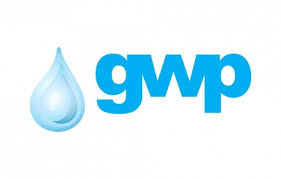 LLC  Georgian Water and Power announces an electronic tenderabout purchasing truck tyresName of object of purchaseLTD “GEORGIAN WATER AND POWER“ (GWP, I/N 203826002)1.2  Service/work description (technical assignment), quantity/volume of the purchase objectPurchase of tires acoording to the volumes specified in annex N1.PricingThe bidder must submit the unit prices (in GEL) as per Annex N1 in Excel format. Special requirements:- The delivered "goods" must be manufactured no earlier than 2023;- The quality of the delivered "goods" must correspond to the requirements and standards established for the specific "goods" and it must be possible to use it for the purpose for which it was purchased;- The tire should be covered by a minimum 12-month warranty, under the conditions of use provided by the factory recommendations.1.4 Supply termsNot later than 14 calendar days after signing the contract, all at once or in stages, according to the customer's request. If you cannot meet the mentioned deadline, in Annex #1, in the appropriate field, please indicate the deadline of your proposed call.Priority will be given to the earliest of the proposed periods.1.5 Form and place of delivery of goods:Delivery to the address specified in the contract:GWP:  Tbilisi, Peikarta str. #301.6 Requirements related to licensing, accreditation, standards, quality compliance, etc. documentsThe bidder participating in the tender must submit a document confirming the quality of the offered products (Technical Data Sheet) through the system.1.7 Terms of paymentPayment will be made by consignment, cashless payment within 30 (thirty) calendar days after the delivery of the goods and the signing of the relevant act of acceptance and/or confirmation of the bill of lading.1.8 Data to be uploaded/presented by the bidder in the electronic tender:1. Price table (in accordance with Annex N1) and consent to special requirements (clause 1.3);2. document(s) confirming the quality of the offered goods in accordance with clause 1.6;3. extract from the register of entrepreneurs and non-entrepreneurial (non-commercial) legal entities, which must be issued after the announcement of this electronic tender;4. full details of the company;5. experience of supplying similar goods in the last 2 years;Note:1) All documents and/or information created by the bidder uploaded in the electronic tender must be signed by an authorized person (if necessary, a power of attorney must be uploaded);2) All documents and/or information created by the bidder should preferably be confirmed with an electronic signature of an authorized person or an electronic stamp of the company.1.9 Signing the contractWithin the framework of this electronic tender, a contract will be concluded taking into account the tender conditions.1.10 other request1.10.1 At the time of submitting the proposal, the bidder must not be:In the process of bankruptcyIn the liquidation processIn the state of temporary suspension of activity.1.10.2 Presentation of prices is allowed only in the national currency of Georgia (GEL). The prices must include all expenses and statutory taxes (including VAT) provided for in this tender.1.10.3 The proposal submitted by the bidder must be valid within 30 (thirty) calendar days from the date of receipt of proposals.1.10.4 The buyer reserves the right to determine the deadline for the end of the tender, to change the conditions of the tender, which he informs the participants of the tender in time, or to terminate the tender at any stage of its progress.The buyer will identify the winning supplier at the tender commission and inform all participating companies of the decision. The Purchaser is not obliged to provide the Participating Company with a verbal or written explanation of any decision related to the Contest.The buyer reserves the right to verify any information received from bidders, as well as to seek information about the bidder company or its activities. If it is proven that the information provided by the bidder is untrue or falsified, the bidder will be disqualified.Please note that the buyer will not accept any verbal inquiries for additional information. As an exception, inquiries are received by phone.Note: Any other information obtained in any other way will not be official and will not create any obligation on the part of the buyer.1.11 Information for participants in the electronic tender1.11.1  Any questions during the tender process must be in writing and the online question-and-answer mode of the tenders.ge portal must be used;1.11.2 To participate in the electronic tender, the company must be registered on the website www.tenders.ge1.11.3 Refer to the attached file for instructions on participating in the electronic tender on tenders.gecontact information:Purchasing representativeContact person: Giorgi SotkilavaMs.: Georgia, Tbilisi, Mtatsminda district, Medea (Mzia) Jugheli Street, No. 10e-mail Mail: gsotkilava@gwp.geTel.: +995 322 931111 (4801); 577 002761Contact person: Irakli KhvadagadzeMs.: Georgia, Tbilisi, Mtatsminda district, Medea (Mzia) Jugheli Street, No. 10e-mail Mail: ikhvadagadze@gwp.geTel: +995 322 931111 (1145); 599 505067Contact person: Luka GegeshidzeMs.: Georgia, Tbilisi, Mtatsminda district, Medea (Mzia) Jugheli Street, No. 10e-mail Mail: lgegeshidze@gwp.geTel.: +995 322 931111; 577 058444